BAB IVHASIL DAN PEMBAHASANImplementasiImplementasi hasil penelitian merupakan tahap dimana sistem sudah siap dioperasikan. Penulis melaksanakan pelatihan terhadap pengguna sistem dengan memberi pengertian dan pengetahuan yang cukup tentang posisi dan fungsi antarmuka dari sistem informasi terkait. Sistem ini ditunjukan kepada admin atau pengelola sistem. Hal ini dimaksudkan agar pengguna sistem dapat memahami  prosedur kerja sistem dan mengurangi kesalahan yang menghambat kelancaran penggunaan sistem. Berikut ini merupakan tampilan hasil sistem informasi geografis dalam pelaporan kerusakan fasilitas umum adalah sebagai berikut :Tampilan Halaman LoginBerikut ini merupakan tampilan halaman login yang dapat digunakan oleh masyarakat agar dapat membuat laporan. Tampilan halaman login dapat dilihat pada gambar 4.1 :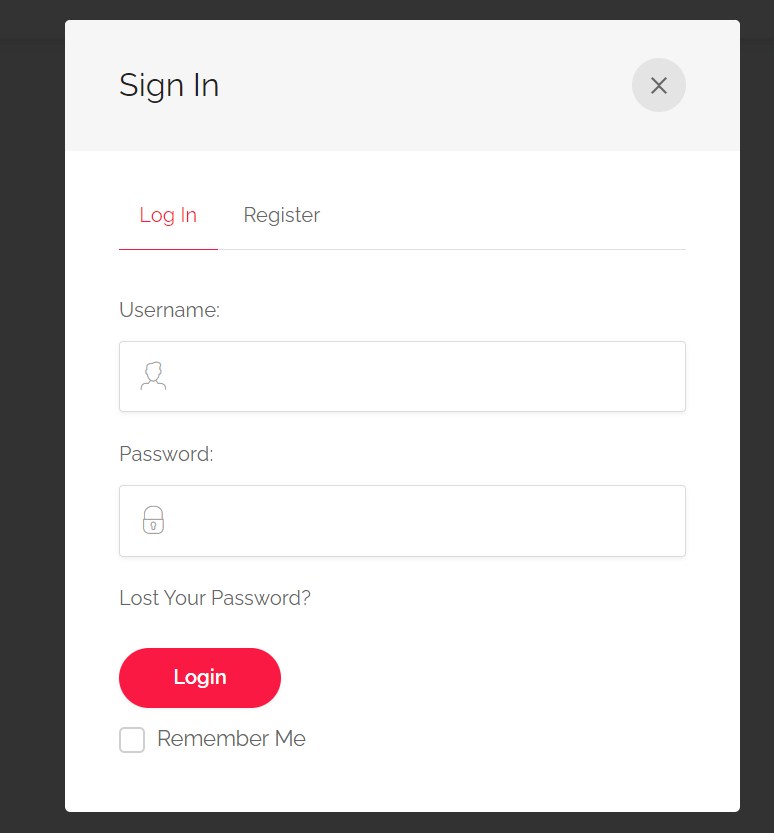 Gambar 4.1 Halaman Login SistemTampilan Halaman RegistrasiBerikut ini merupakan tampilan halaman registrasi masyarakat. Halaman ini berisi form yang digunakan untuk verifikasi data saat login. Halaman registrasi dapat dilihat pada gambar 4.2 :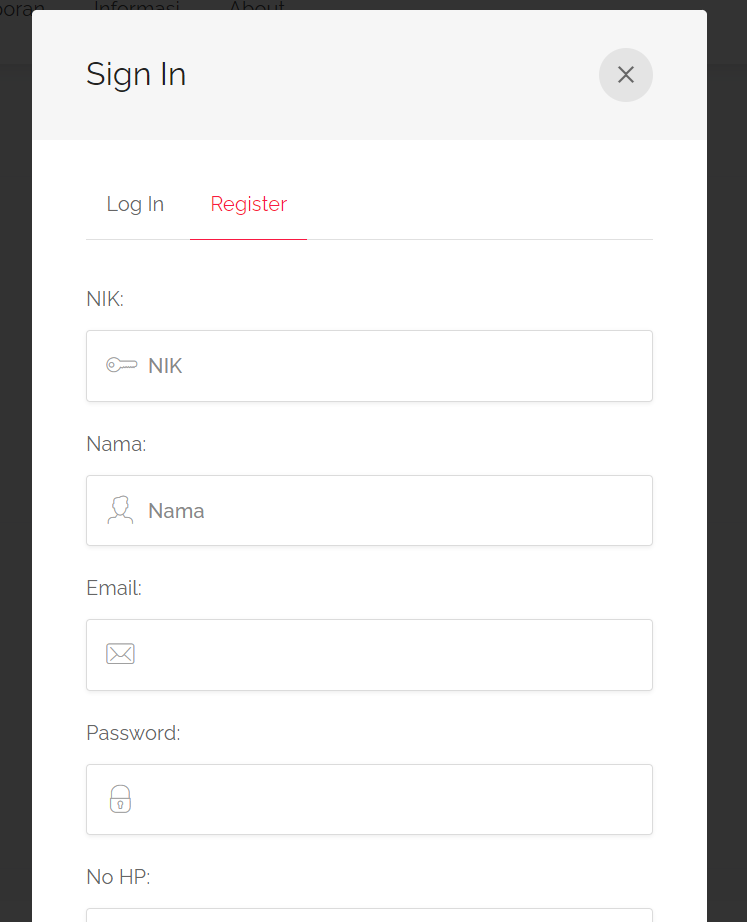 Gambar 4.2 Halaman RegistrasiTampilan Halaman Beranda MasyarakatBerikut ini merupakan tampilan halaman beranda user . Pada halaman ini terdapat beberapa komponen informasi yang disediakan. Tampilan halaman ini dapat dilihat pada gambar 4.3 :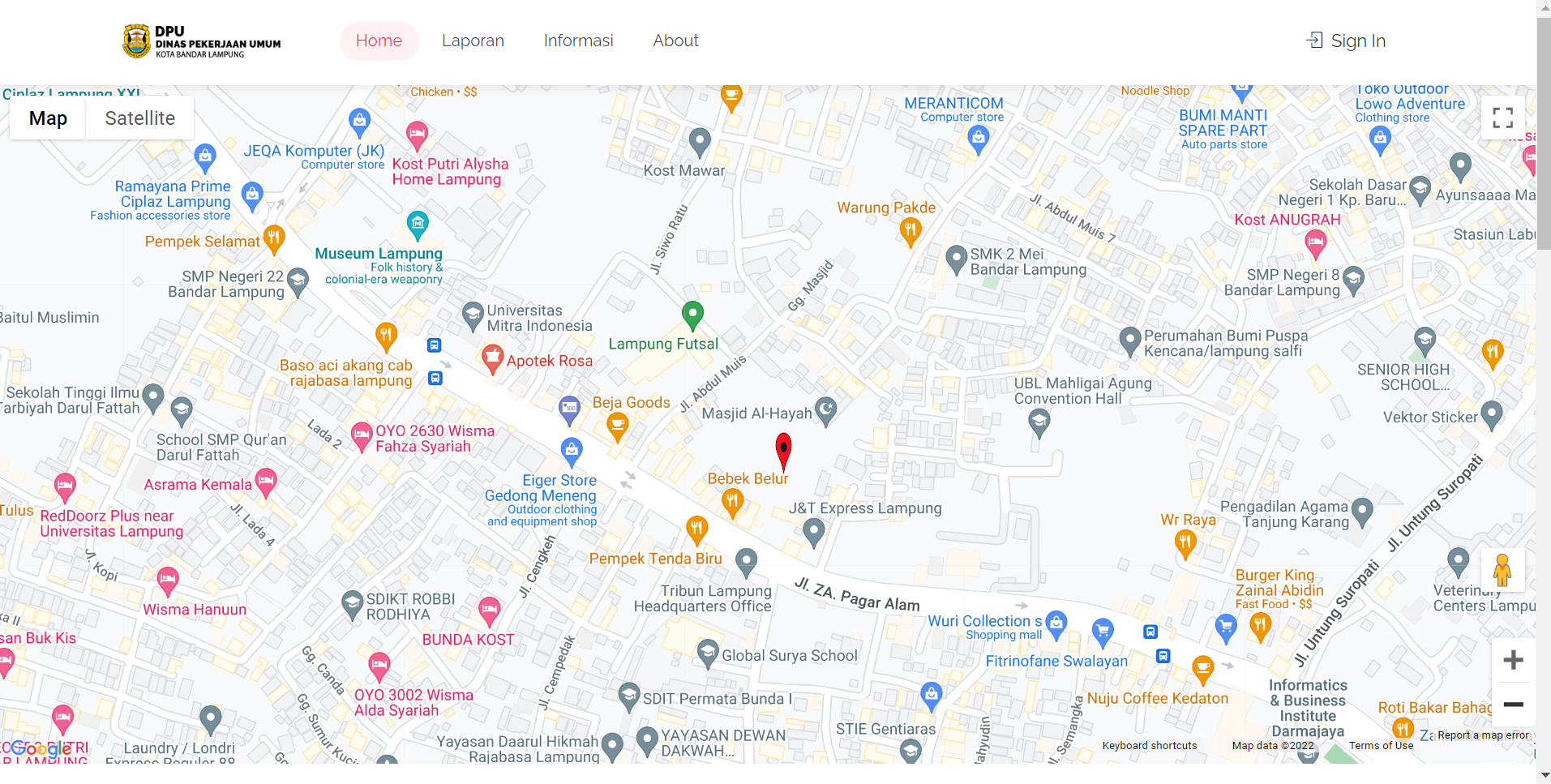 Gambar 4.3 Halaman Beranda UserTampilan Halaman LaporanDibawah ini merupakan tampilan dari halaman melihat data laporan yang ada pada sistem. Pada halaman ini masyarakat dapat melihat list siapa saja yang melakukan pengaduan kerusakan fasilitas umum. Halaman ini dapat dilihat pada gambar 4.4 :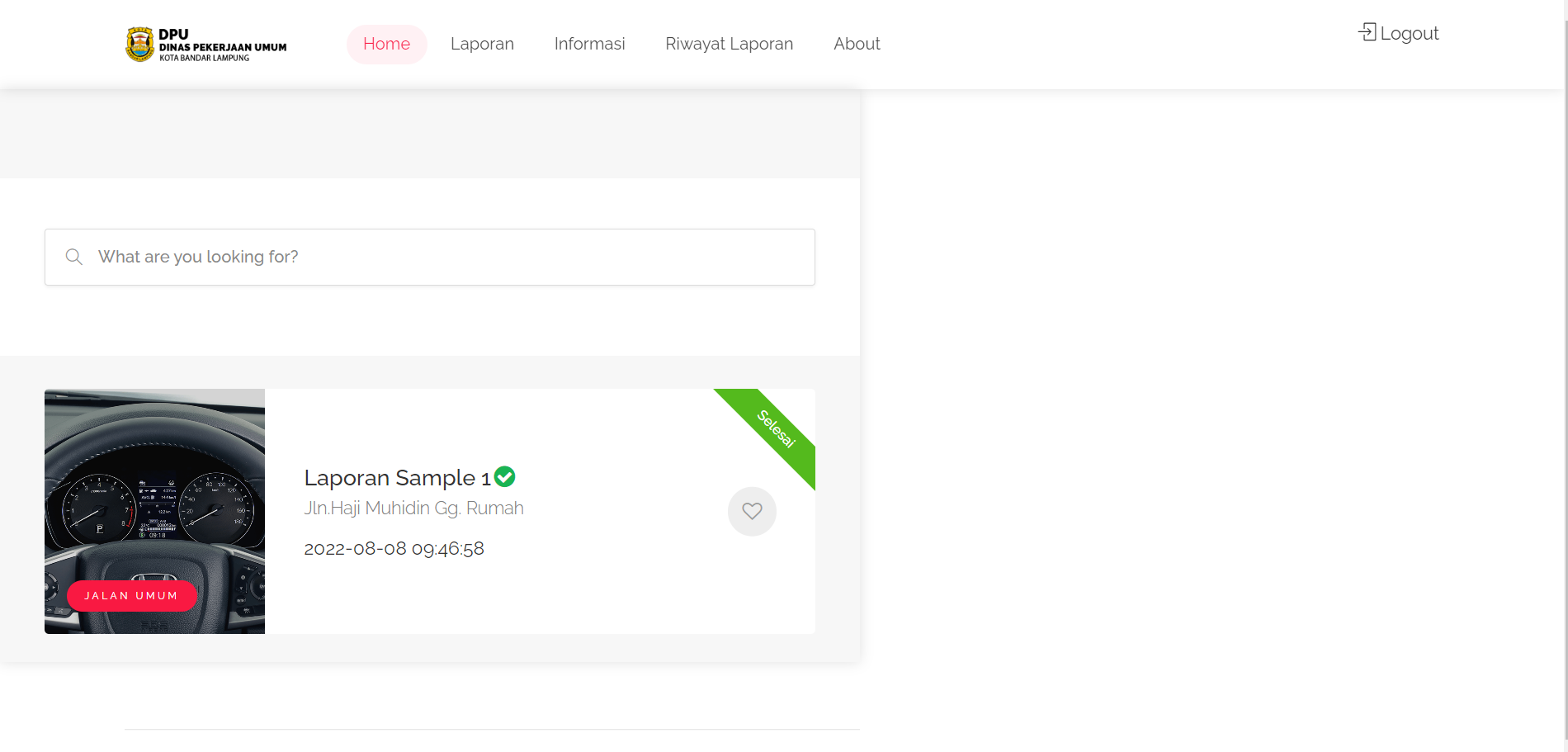 Gambar 4.4 Halaman LaporanTampilan Halaman InformasiBerikut ini merupakan tampilan dari halaman saat masyarakat memilih menu informasi, maka sistem akan menampilkan list informasi yang telah diinputkan oleh admin.  Halaman ini dapat dilihat pada gambar 4.5 :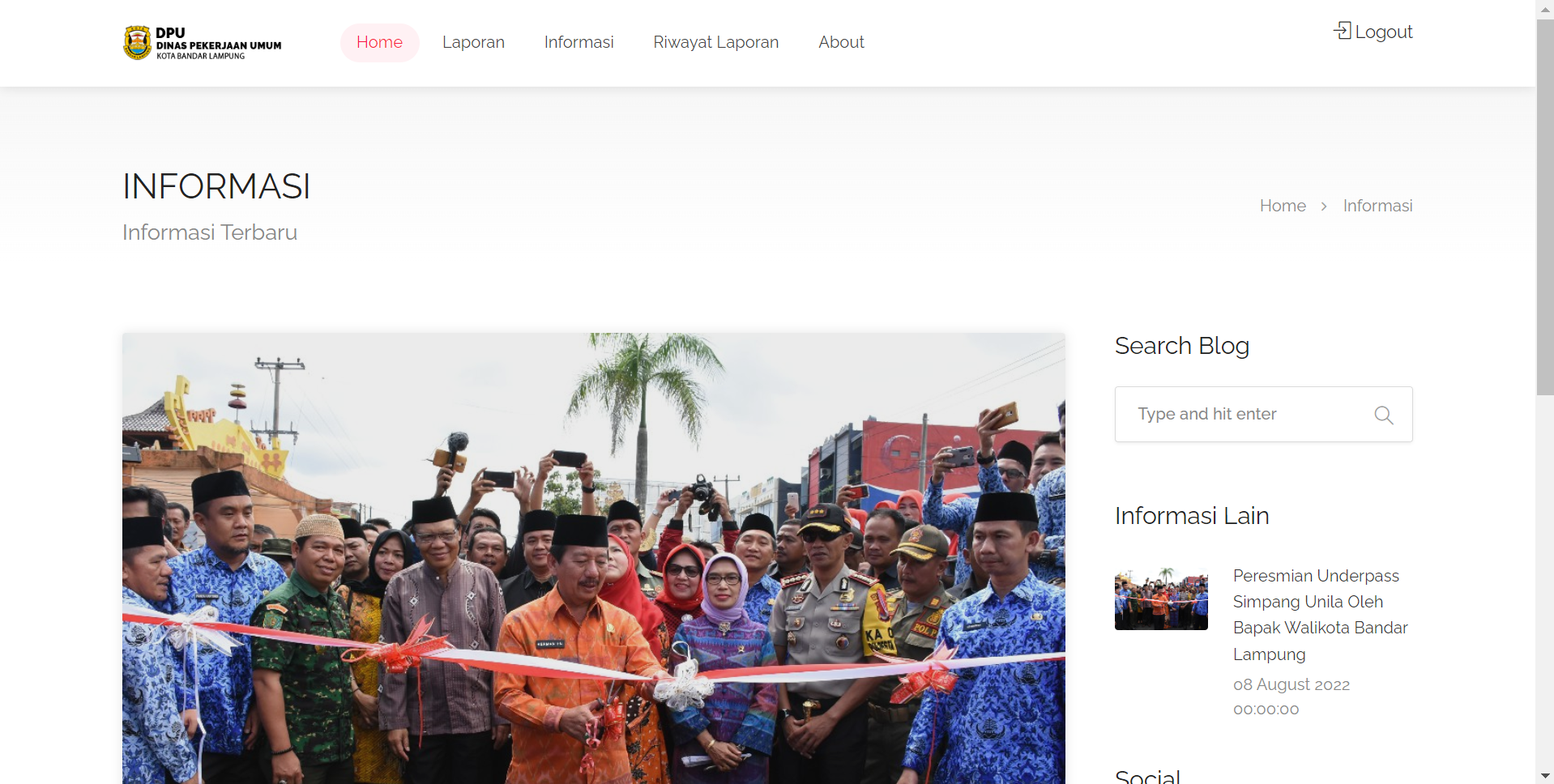 Gambar 4.5 Halaman InformasiTampilan Halaman Riwayat PelaporanBerikut ini merupakan tampilan dari halaman yang berisi informasi laporan yang pernah dibuat oleh user. Halaman ini dapat dilihat pada gambar 4.6 :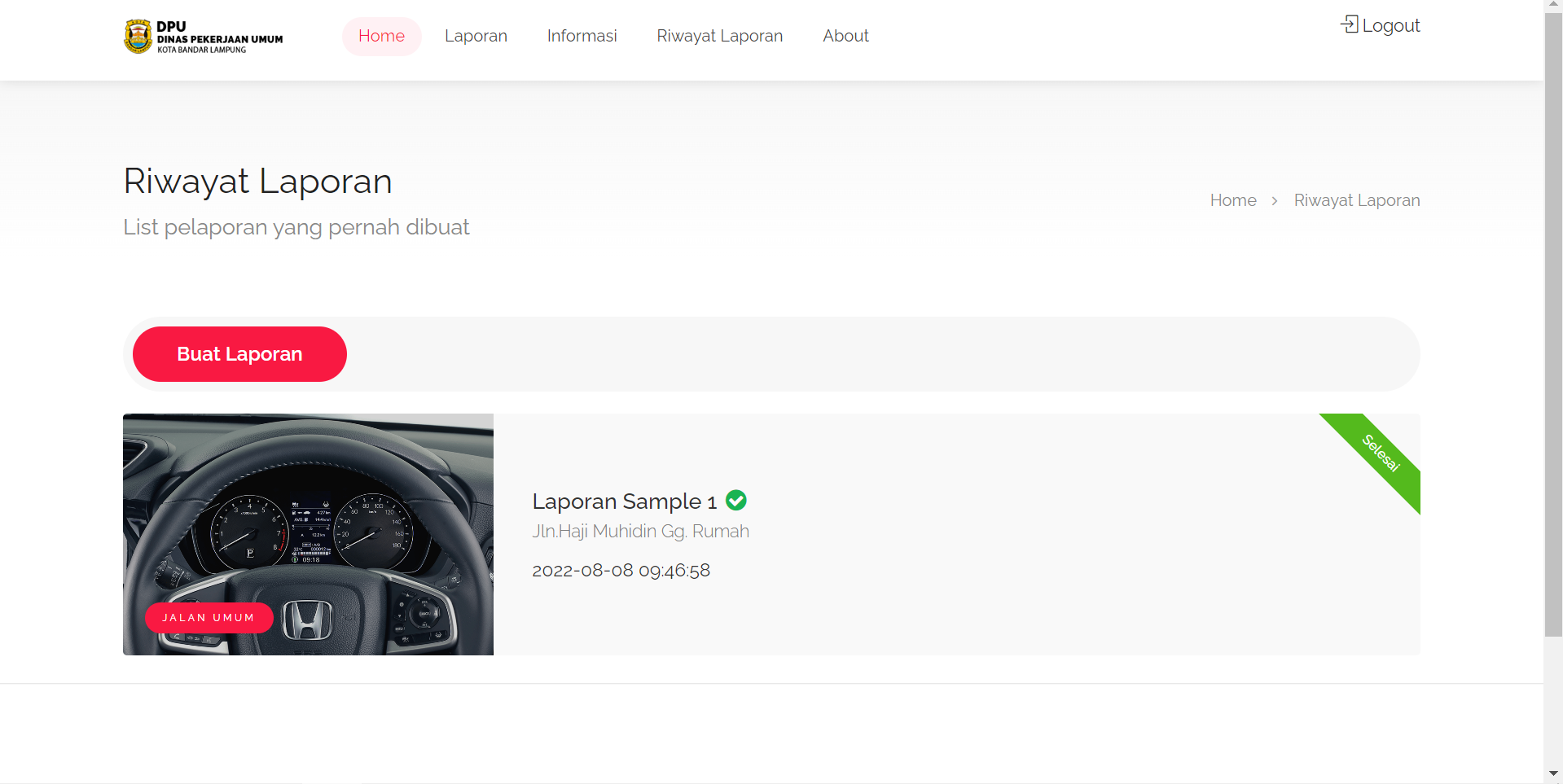 Gambar 4.6 Halaman Riwayat PelaporanTampilan Halaman Form LaporanDibawah ini merupakan tampilan dari halaman form yang digunakan masyarakat untuk membuat laproan. Halaman ini dapat dilihat pada gamabr 4.7 :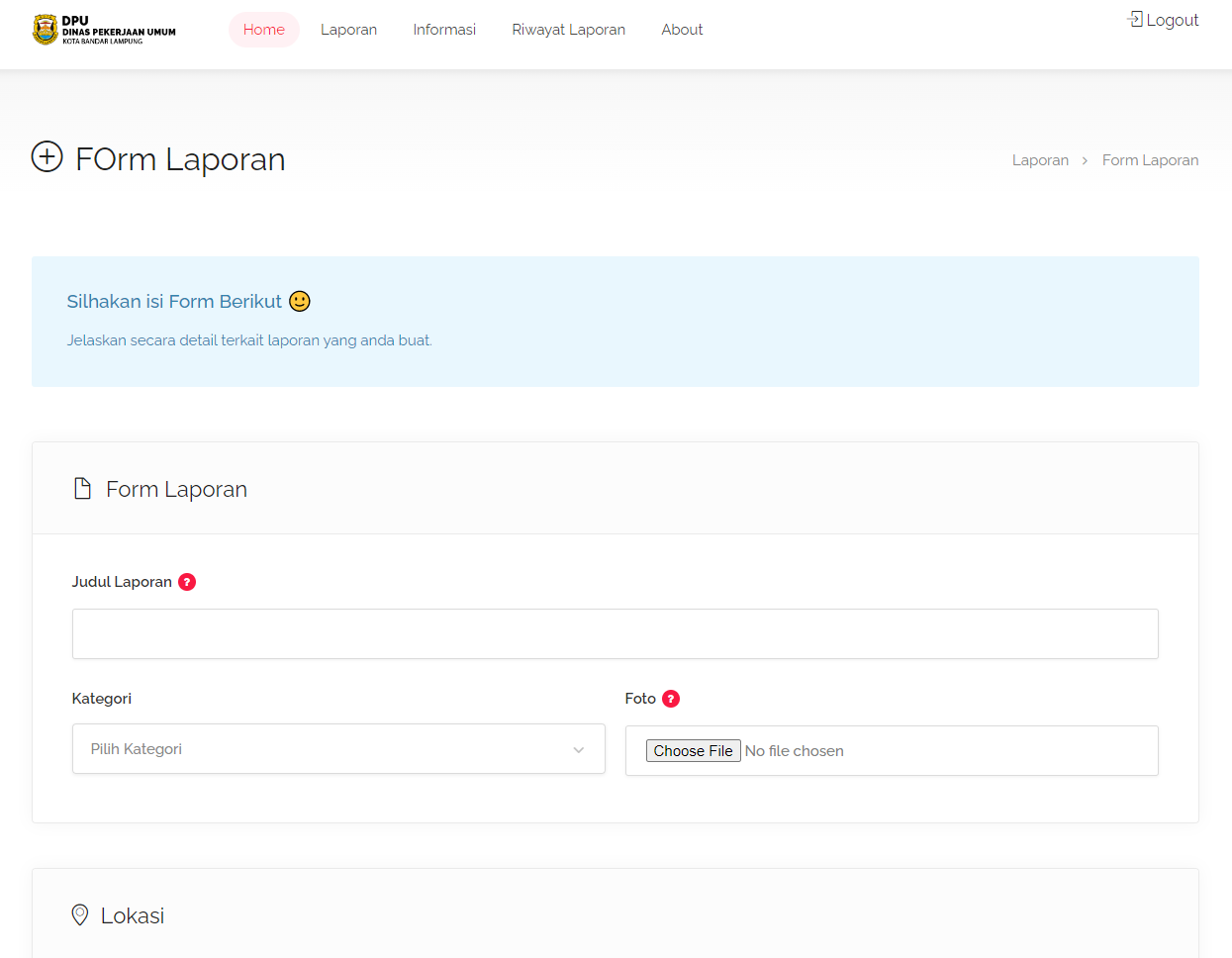 Gambar 4.7 Halaman Form LaporanTampilan Halaman Login AdminDibawah ini merupakan tampilan dari login admin yang digunakan untuk masuk kedalam halaman dashboard admin. Halaman ini dapat dilihat pada gamabr 4.8 :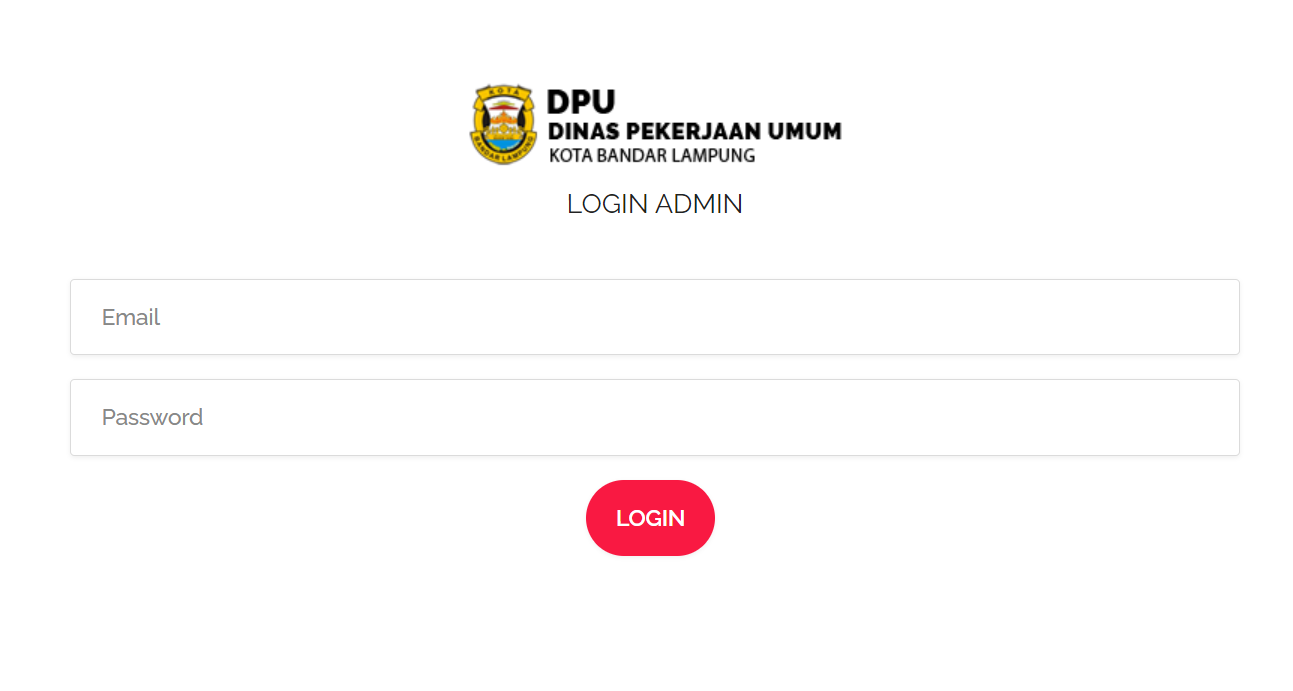 Gambar 4.8 Halaman Login AdminTampilan Halaman Dashboard AdminDibawah ini merupakan tampilan halaman yang berisi halaman awal saat admin berhasil login. Halaman ini dapat dilihat pada gambar 4.9 :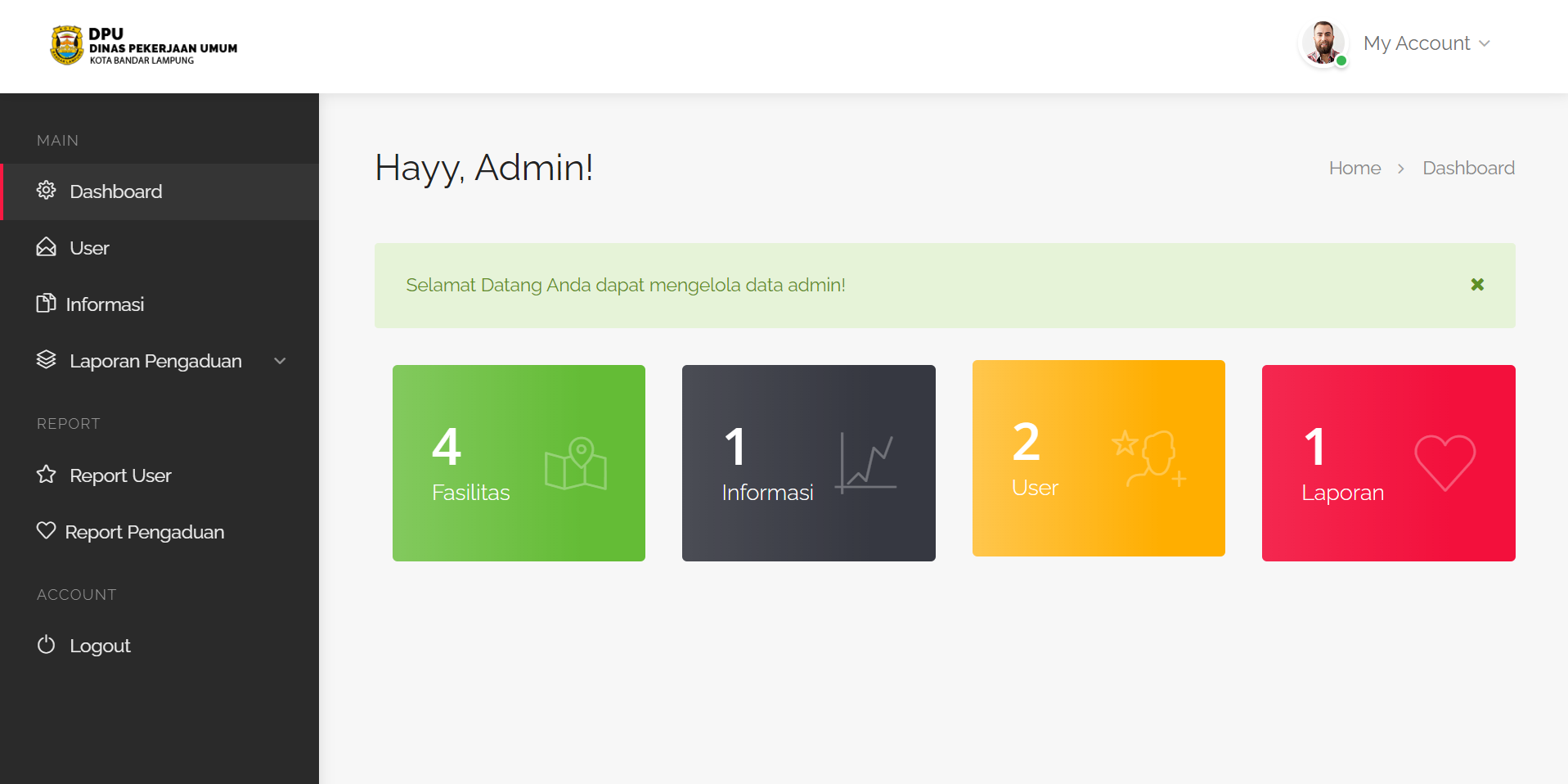 Gambar 4.11 Halaman Dashboard AdminTampilan Halaman Data UserDibawah ini merupakan tampilan halaman yang berisi list data user yang telah registrasi. Halaman ini dapat dilihat pada gambar 4.10 :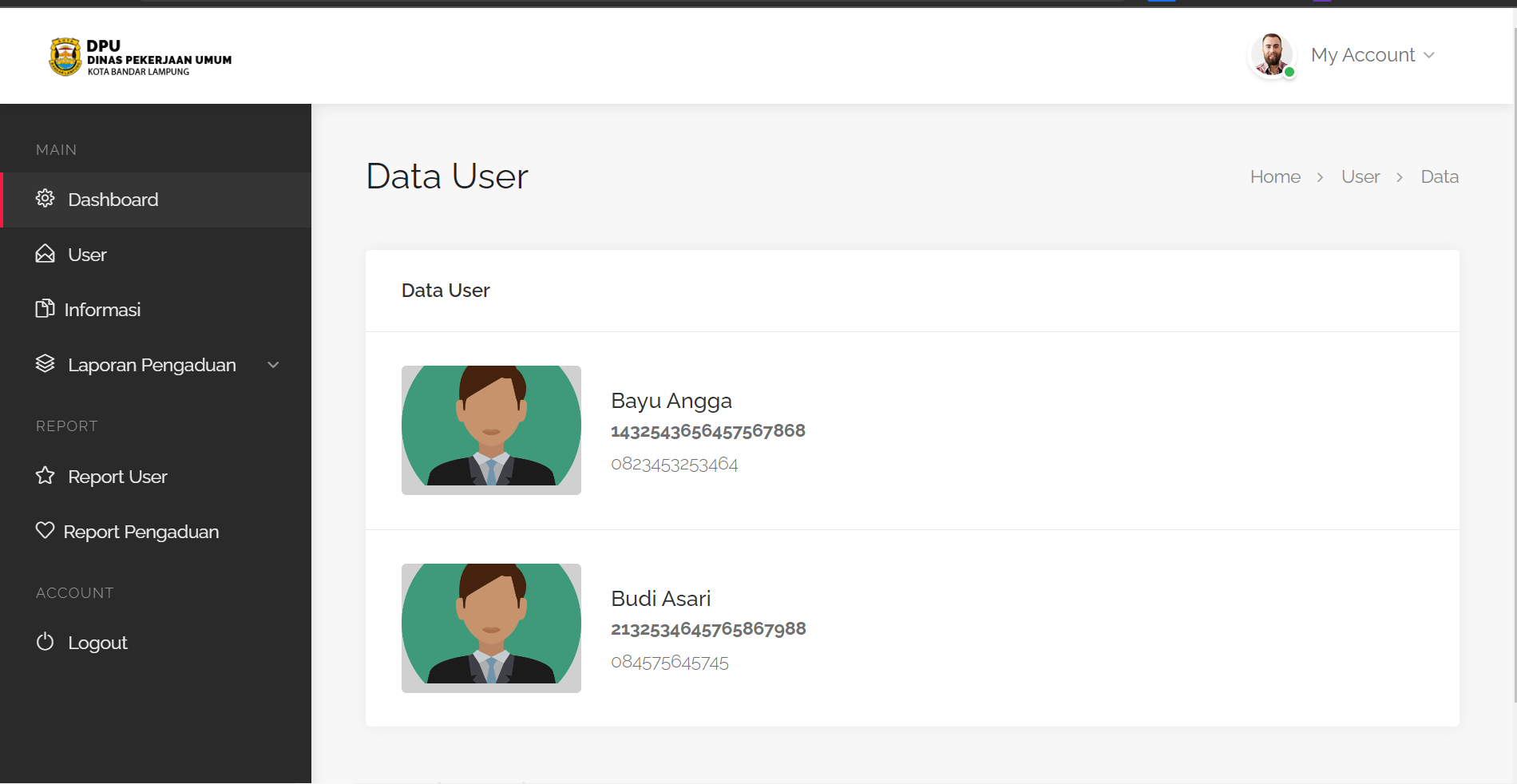 Gambar 4.10 Halaman Data UserTampilan Halaman Data InformasiDibawah ini merupakan tampilan halaman yang berisi data informasi yang admin kelola. Halaman ini dapat dilihat pada gambar 4.11 :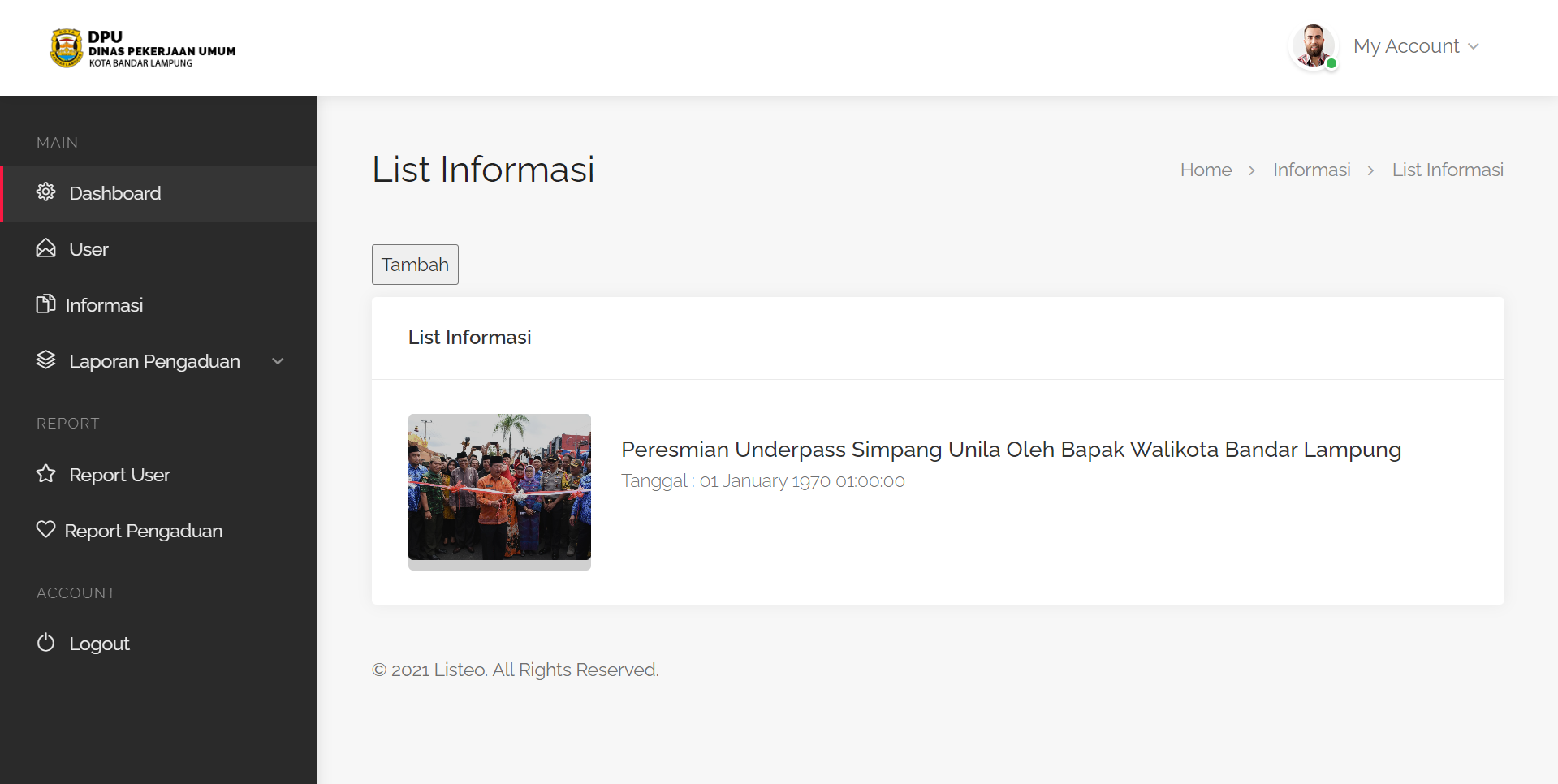 	Gambar 4.11 Halaman Data InformasiTampilan Halaman Pengaduan LaporanDibawah ini merupakan tampilan halaman yang berisi data informasi pengaduan laporan yang perlu dikelola oleh admin. Halaman ini dapat dilihat pada gambar 4.12 :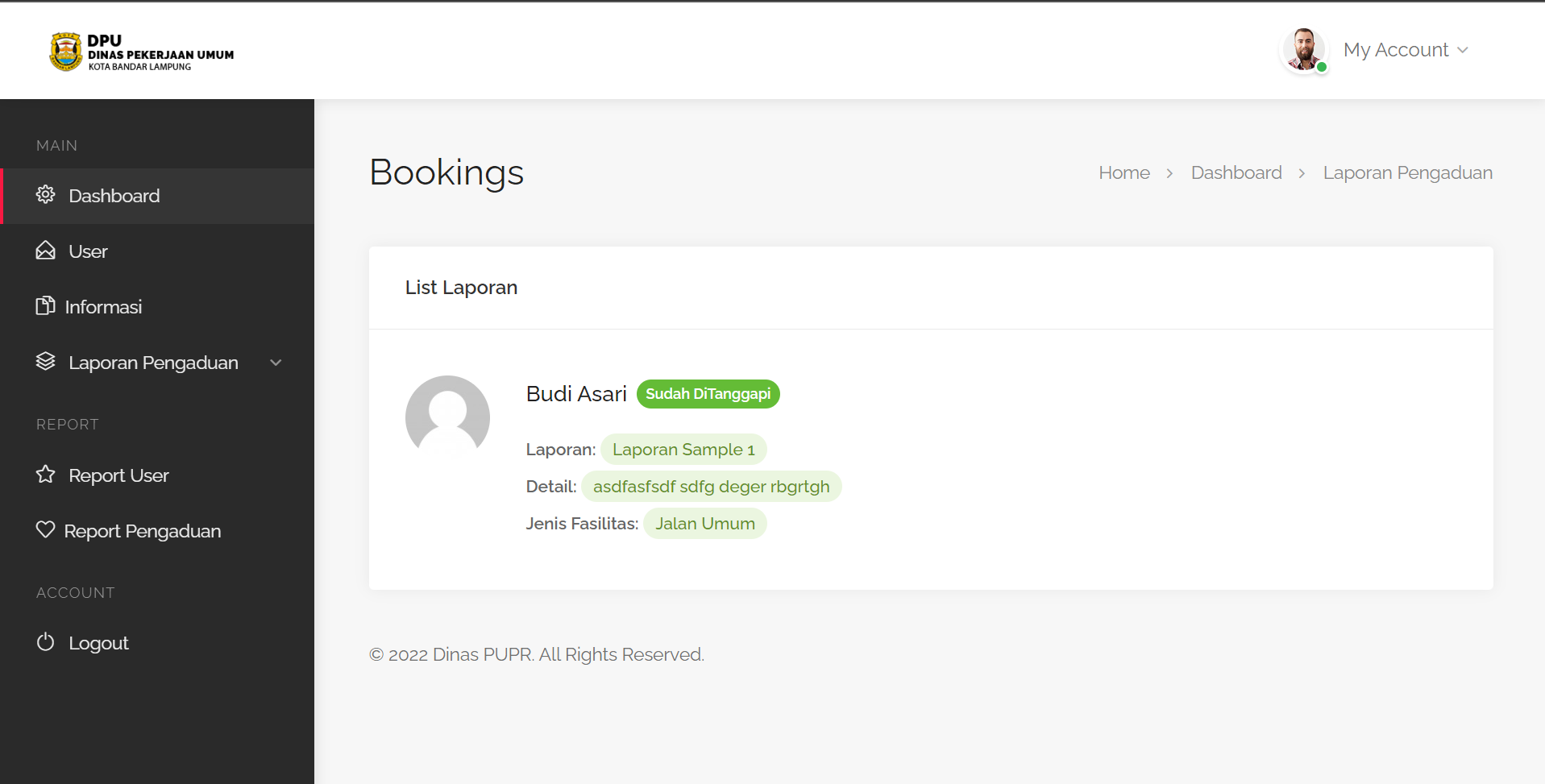 	Gambar 4.12 Halaman Data Pengaduan Laporan	